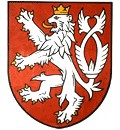 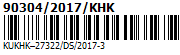 	Krajský úřad Královéhradeckého krajeVÁŠ DOPIS ZN.: Žádost o udělení oprávnění k provozování STK         Filip KubaZE DNE:9.8.2017	Bidlova 793/10NAŠE ZNAČKA (č. j.):KUKHK-27322/DS/2017-3	500 03 Hradec KrálovéVYŘIZUJE: Šafránek Jiří	ODBOR | ODDĚLENÍ: Dopravy a sil. hospodářství/ DopravyE-MAIL: jsafranek@kr-kralovehradecky.czDATUM: 25.8.2017Počet listů: 2Počet příloh:    / listů: Počet svazků: Sp. znak, sk. režim: R O Z H O D N U T ÍKrajský úřad Královéhradeckého kraje se sídlem v Hradci Králové, odbor dopravy a silničního hospodářství ( dále jen „dopravní úřad“),  jako příslušný správní orgán podle ust. § 80 odst. 3 písm. a) zákona č. 56/2001 Sb., o podmínkách provozu vozidel na pozemních komunikacích a o změně zákona č. 168/1999 Sb., o pojištění odpovědnosti za škodu způsobenou provozem vozidla a o změně některých souvisejících zákonů (zákon o pojištění odpovědnosti z provozu vozidla), ve znění zákona č. 307/1999 Sb., ve znění pozdějších změn a předpisů (dále jen „zákon“), projednal žádost o udělení oprávnění k provozování stanice technické kontroly, kterou dne 9.8.2017 podal Filip Kuba sídlem Bidlova 793/10, 500 03 Hradec Králové, IČO: 06295762 ( dále jen „žadatel“), a vydává v řízení o žádosti o udělení oprávnění k provozování stanice technické kontroly v územním okresu Hradec Králové podle ustanovení § 67 zákona č. 500/2004 Sb., správního řádu, v platném znění (dále jen „správní řád“) a ustanovení § 54 zákona  toto rozhodnutí: žádost o udělení oprávnění k provozování stanice technické kontroly   s e    z a m í t á.O d ů v o d n ě n í:Dopravní úřad obdržel dne 9.8.2017 žádost o udělení oprávnění k provozování stanice technické kontroly (STK), kterou  podal žadatel. V žádosti bylo uvedeno, že provoz STK pro osobní automobily  by byl zajištěn v obci Plotiště nad Labem parcelní číslo  st. 241/18 katastrální území Hradec Králové a předpokládaným termínem zahájení  1.1.2018. K žádosti byl přiložen popis objektu, příjezdových komunikací a parkoviště, seznam technologického vybavení kontrolní linky, kladné vyjádření stavebního úřadu, v jehož územním obvodu má být stanice technické kontroly provozována, k záměru provozovat stanici technické kontroly z hlediska územního plánu, ochrany životního prostředí a popřípadě jiného veřejného zájmu a prohlášení žadatele, že není právně nebo ekonomicky spjat s výrobou, prodejem nebo opravou vozidel nebo jejich součástí tak, že současně provozuje výrobu nebo opravy vozidel nebo jejich součástí, pro něž žádá o udělení oprávnění k provozování STK.Dopravní úřad při udělování oprávnění k provozování STK rozhoduje dle  § 54 odstavec 3 písmeno a) a b) a odstavec 4 zákona.  Oprávnění může Dopravní úřad udělit žadateli jen tehdy, je-li záměr provozovat stanici technické kontroly v souladu se stanoveným způsobem a rozsahem pokrytí správního obvodu činnostmi stanic technické kontroly, pokud je kapacitní potřeba technických prohlídek na území okresu v rámci správního obvodu krajského úřadu, v němž má být uvažovaná stanice technické kontroly provozována, vyšší než 80 % kapacity stávajících kontrolních linek stanic technické kontroly v provozu, rozšířených o kapacitu vydaných oprávnění, na území každého takového okresu a  je-li počet skutečně provedených technických prohlídek ve stanicích technické kontroly na území okresu v rámci správního obvodu krajského úřadu, v němž má být uvažovaná stanice technické kontroly provozována, vyšší než 80 % kapacity stávajících kontrolních linek stanic technické kontroly v provozu, rozšířených o kapacitu vydaných oprávnění, na území každého takového okresu.Na základě ustanovení Ministerstva dopravy a spojů č. 302/2001 Sb., o technických prohlídkách a měření emisí vozidel, v platném znění (dále jen „vyhláška č. 302/2001 Sb.“) příloha 19, je způsob a rozsah pokrytí správního obvodu činnostmi stanic technické kontroly určován na základě posouzení kapacitních potřeb správního obvodu a kapacit stanic technické kontroly. Vzhledem k výše uvedenému nemůže být žádosti vyhověno a oprávnění k provozování stanice technické kontroly nemůže být uděleno, neboť Dopravní úřad  došel při posouzení k následujícímu výsledku: Ke dni vydání tohoto rozhodnutí kapacita STK pro osobní automobily (OA) v okrese Hradec Králové převyšuje potřebnou roční kapacitu okresu, neboť je dle výpočtu 82 838 osobních vozidel. Výpočet v souladu s § 54 zákona je kapacitní potřeba 70 511 vozidel.Způsob výpočtu kapacitní potřeby správního obvodu a teoretické kapacity kontrolních linek stanic technické kontroly je uveden ve vyhlášce č. 302/2001 Sb. v příloze č. 19. V okrese Hradec Králové je ke dni vydání tohoto rozhodnutí celkem 7 stanice technické kontroly pro osobní automobily. Tento počet je vzhledem k výše uvedenému naprosto dostačující.Záměr provozovat stanici technické kontroly proto není v souladu se stanoveným způsobem a rozsahem pokrytí správního obvodu činnostmi stanic technické kontroly (§ 54 odst. 3 a 4 zákona) a tudíž není splněna zásadní podmínka pro udělení oprávnění k provozování stanice technické kontroly. Z těchto důvodů rozhodl Dopravní úřad tak, jak je ve výrokové části tohoto rozhodnutí uvedeno.Poučení: Proti tomuto rozhodnutí je možné podat v souladu s ust. §  § 83 správního řádu odvolání do 15 dnů ode dne jeho oznámení. Odvolání se podává u Krajského úřadu Královéhradeckého kraje, Pivovarské náměstí 1245, 500 03 Hradec Králové a rozhodovat o něm přísluší Ministerstvu dopravy, nábřeží Ludvíka Svobody 12/1222, 110 15 Praha 1. z.p.Jiří ŠafránekOdborný referent státního odborného dozoru a STKRozdělovník : žadatel                         VlToto rozhodnutí nabylo právní moci 25.9.2017